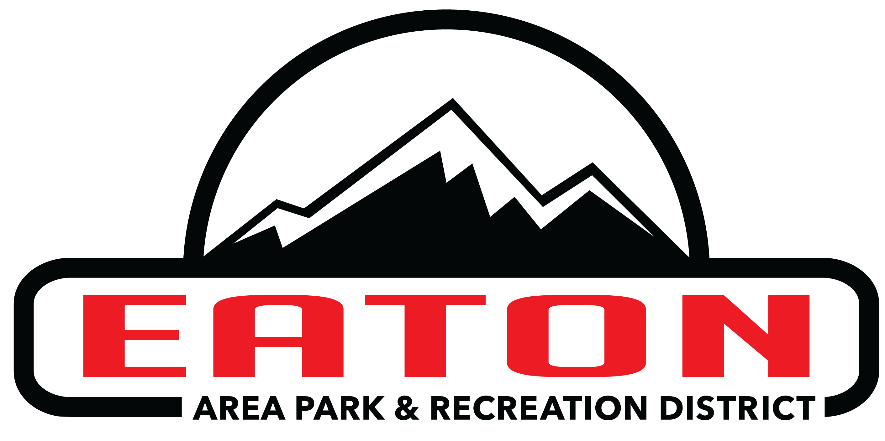 Eaton Area Park & Recreation DistrictAdult Outdoor Volleyball RulesManager Information All players must be at least 18 years of age Each team manager is responsible for updating the team roster. Players must provide mailing address and signature to compete in the league. A team manager may make roster additions/deletions any time until the championship game.A player may not switch from one roster to another at any time.  Violations of any roster requirements will result in a forfeit. The Eaton Area Park & Recreation District will provide the game facilities, official, a court supervisor, game ball; teams are required to line judge for games they are not participating in.Teams are recommended but not required to wear jerseys of similar color or jerseys with numbers. All matches will be played at the Eaton Area Athletic Complex - Multi-Purpose Fields.Team must adhere to the policies and procedures put in place by the Eaton Area Park & Recreation District. Please monitor the safety of young children in the area. The actions of your children are your responsibility. Alcoholic beverages, illegal narcotics, tobacco products or smoking devices of any kind are not permitted on District property. Swift and appropriate actions will be taken against those suspected of using or being under the influence of banned substances.The Eaton Area Park & Recreation District will not be liable for injuries to players and will not be responsible for articles lost or stolen while participating in the program. Match & Game RegulationsNational Federation of State High School Associations rules will be used except for the modifications listed below. Rally score format will be used. Each match will consist of 3 games, the first 2 games will be played to 25, win by 2 (or 1st to 30) the last game will be played to 15, win by 2 (or first to 20). There will be no time limit on individual games within matches however a 45-minute time limit will be placed on the entire match. The clock will stop between matches and at time outs. If the current game is not complete when time expires then play will continue until one team has a two-point advantage. A maximum of 5 minutes will be allowed for warmups (unless there is a severe deficit in the schedule).Coed Specific Rules: Rosters are required to have AT LEAST one of the opposite sex on their team.Games may be started with as few as two players (one male, one female). There are no front and back row designations. 5. 	Blocking and attacking the service is illegal.6. 	Any ball, which momentarily comes to rest on a player’s arms or in his/her hands, will be considered a lift. 7. 	Players may serve anywhere behind the back line. 8. 	Players are not allowed to touch the net at any time during play. All contacts with the net will be considered a foul and result in a point or side-out. 9. 	If objects enter the playing court during play, the official will stop the game and the play will be replayed. 10.	Open hand dinks are allowed. 11. 	Timeouts are thirty seconds. Each team has ONE timeout per game and are not carried over.12. 	Only the team captains may address the official. Any other person addressing the official will receive a yellow or red card. Team captains may only request interpretations or clarification of a rule. 14. 	Any participant who is bleeding, has an open wound, or has an excessive amount of blood on his or her uniform must leave the game or event. The participant may not return until either the bleeding has stopped, the wound has been covered, or the uniform has been changed. 15. 	If the appropriate number of players are not present 5 minutes after the scheduled match time the first game will be forfeited; 15 minutes after scheduled match time the second game is forfeited.Player Conduct1. 	Each manager is responsible for the conduct of his/her players and spectators. All players will behave in an appropriate manor or be subject to removal. 2. 	The recreation staff will not tolerate verbal or physical threats or attacks against any players, officials, or spectators. An official can dismiss a player or spectator from the facility without a warning if their behavior is unsatisfactory. 3. 	Any interference from a spectator, player, or child will result in a team yellow card (warning). A second offense will result in a team red card (point or side-out). 4. 	Any player receiving a red card will be ejected from the match and will receive a one match suspension. Any player receiving more than one red card is suspended from the tournament.Player refusal to abide by these guidelines may be subject to suspension indefinitely. Protests will not be accepted in tournament play.Forfeits 1. A 48-hour notice must be given to the Recreation Coordinator in the case that a team is unable to attend the tournament. 2. If the 48-hour notice is not given, a refund will not be given. 4. Forfeiture of the match will automatically be enforced plus a $25 forfeit fee will apply to all the following: *A team’s conduct escalates to the point that the field supervisor feels a forfeit is warranted.*A player is not listed on the official roster. *A player plays under an assumed name or address.*A team member is ejected from the game, suspended and is playing during the penalty period.Cancellations In case of inclement weather, please check www.quickscores.com/eaprd for cancellations. Do not assume the status. Under most circumstances, all team managers will be informed of cancellations or postponements.